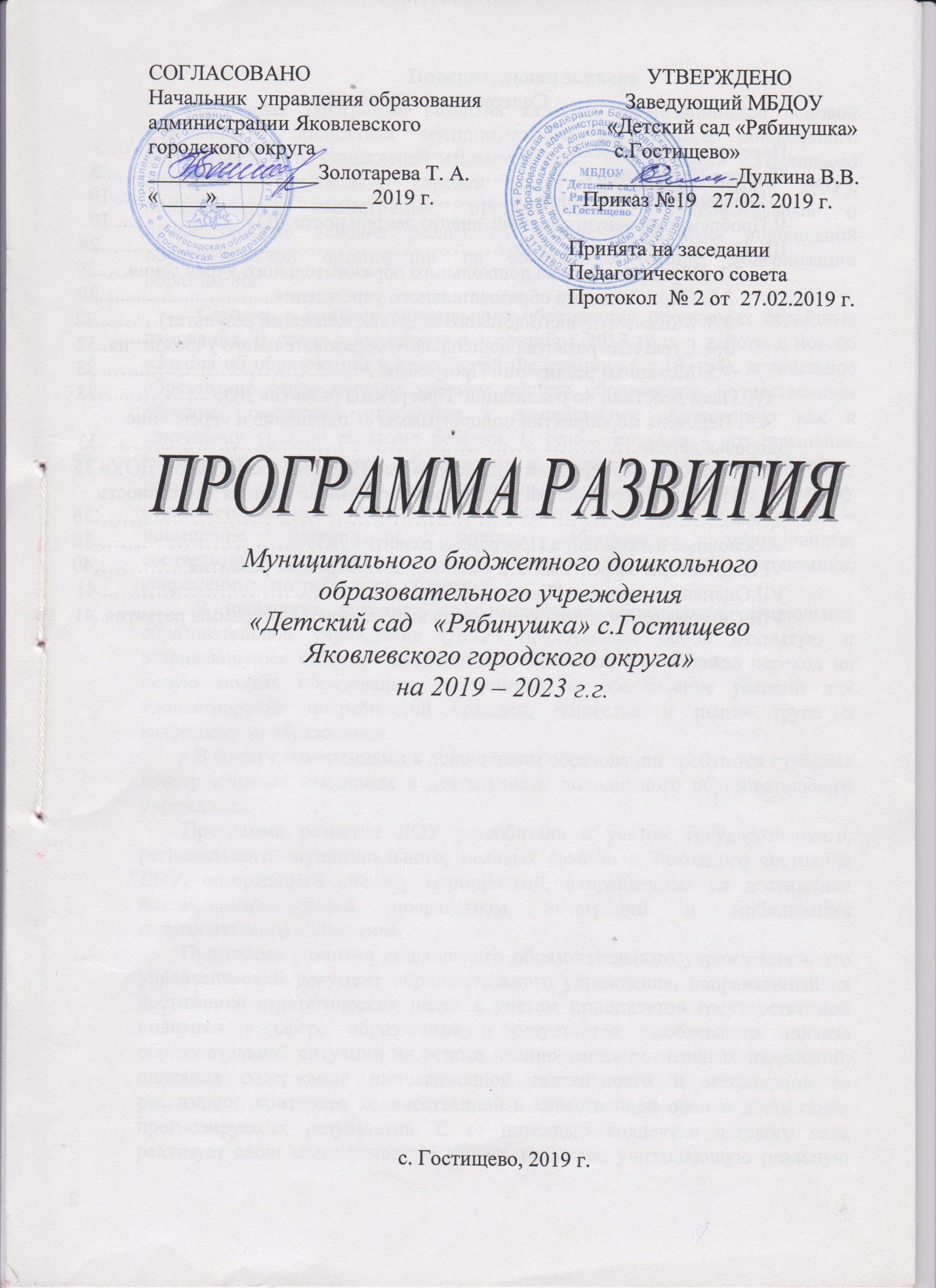 Содержание программыПояснительная записка  ....………..……………………………………………3Паспорт Программы …………………………………………….……………...5I.Информационная справка……………………………………………………10II.Проблемно-ориентированный  анализ деятельности ДОУ……………… 19III.  Концепция развития ДОУ …..………………………………………….….28        3.1. Образ выпускника дошкольного образовательного учреждения…..29          3.2. Образ педагога образовательного учреждения.................................30           3.3. Модель будущего детского сада (как желаемый результат)……....32          3.4. Стратегия развития дошкольного образовательного учреждения..32          3.5. Механизм реализации Программы …..…………………….…..….. 33   IV.  План действий по реализации  Программы развития ДОУ...……….... .33   4.1. Перечень мероприятий подпрограммы «Сохранение и укрепление здоровья детей»………………………………………………………………….33  4.2. Перечень мероприятий подпрограммы «Педагогические кадры ДОУ» 35  4.3. Перечень мероприятий подпрограммы «Инновационная деятельность ДОУ»...……………………………………………………………………………36V.Основные направления Программы развития ДОУ..……………………….38VI.Индикаторы эффективности реализации Программы развития..…………40VII.Оценка результатов Программы развития………………………………...41VIII.Система организации контроля за выполнением Программы развития..41Пояснительная записка Настоящая Программа развития является ориентационной основой деятельности коллектива муниципального бюджетного дошкольного образовательного учреждения «Детский сад  «Рябинушка» с.Гостищево Яковлевского городского округа» (далее Программа) (далее ДОУ), определяющей нормативные, организационные, содержательные и процессуальные условия реализации стратегии развития дошкольной образовательной организации на современном этапе модернизации образования. Сегодня в системе дошкольного образования происходят серьёзные изменения. В связи с введением с 1 сентября 2013 года в действие нового «Закона об образовании в Российской Федерации» (ст.10, п.4), дошкольное образование стало первым уровнем общего образования. Существенным образом поменялось отношение к дошкольному образованию как к ключевому уровню развития ребёнка. С одной стороны - это признание значимости дошкольного образования в развитии ребенка, с другой – повышение требований к дошкольному образованию. Поэтому стратегическая цель государственной политики в области образования – повышение доступности, качества образования, прозрачности, соответствующей требованиям инновационного развития экономики, современным потребностям общества. В нынешних условиях реформирования образования, дошкольное образовательное учреждение (ДОУ) представляет собой открытую и развивающуюся систему. Современное образование совершило переход на новую модель образования, нацеленную на обеспечение условий для удовлетворения потребностей граждан, общества и рынка труда в качественном образовании. В связи с изменениями в дошкольном образовании требуются глубокие конструктивные изменения в деятельности дошкольного образовательного учреждения. Программа развития ДОУ разработана с учетом государственного, регионального, муниципального, целевых заказов и исходного состояния ДОУ, содержащего систему мероприятий, направленных на достижение поставленных целей посредством интеграции и мобилизации педагогического коллектива. Программа развития дошкольного образовательного учреждения – это управленческий документ образовательного учреждения, направленный на достижение стратегических целей с учетом приоритетов государственной политики в сфере образования и результатов проблемного анализа образовательной ситуации на основе планирования позитивных изменений, описания содержания инновационной деятельности и механизмов ее реализации, критериев количественной и качественной оценки достижения прогнозируемых результатов. С ее помощью коллектив детского сада реализует свою специфическую модель развития, учитывающую реальную обстановку и условия, выполняющую определенный социальный заказ, обеспечивающую конкретную результативность. Данная Программа развития, способствует формированию современного образовательного пространства ДОУ, не только определяет основные задачи образовательного учреждения на данном этапе, но и поможет выстроить концепцию развития, разработать проблемные направления, стратегические линии на будущее. Авторы Программы оставляют за собой право вносить изменения и дополнения в содержание документа с учетом возможных законодательных изменений. Координация и контроль возлагается на администрацию ДОУ. Обоснование необходимости разработки программы является выполнение требований ФЗ от 29.12.12 №273 – ФЗ «Об образовании в Российской Федерации» (статья 28).Программа развития ДОУ - это система действий для достижения желаемого результата развития учреждения. Основное предназначение программыОпределение факторов, затрудняющих реализацию образовательной деятельности ДОУ, и факторов, представляющих большие возможности для достижения поставленных целей развития ДОУ. Построение целостной концептуальной модели будущего дошкольного учреждения, ориентированного на обеспечение равных возможностей для полноценного развития каждого ребенка в период дошкольного детства в образовании, развитии, поддержании и укреплении здоровья. Определение направлений и содержания инновационной деятельности учреждения. Формирование сбалансированного ресурсного (нормативно-правового, научно-методического, кадрового и финансового) обеспечения, сопряжение его с целями и действиями деятельности ДОУ. Обеспечение условий для непрерывного повышения профессионализма всех субъектов образовательной деятельности ДОУ. Качественные характеристики программыАктуальность - программа ориентирована на решение наиболее значимых проблем для будущей (перспективной) системы  образовательного процесса детского сада. Прогностичность - данная программа отражает в своих целях и планируемых действиях не только настоящие, но и будущие требования к дошкольному учреждению. Наряду с этим просчитываются и риски, возникновение которых возможно при реализации программы, намечается соответствие программы изменяющимся требованиям и условиям, в которых она будет реализовываться. Рациональность - программой определены цели и способы получения максимально возможных результатов. Реалистичность - программа призвана обеспечить соответствие между желаемым и возможным, т.е. между целями программы и средствами их достижений. Целостность - наличие в программе всех структурных частей, обеспечивающих полноту состава действий, необходимых для достижения цели (проблемный анализ, концептуальные положения и стратегия развития, план действий и предполагаемые результаты). Контролируемость - в программе определены конечные и промежуточные цели и задачи, которые являются измеримыми, сформулированы критерии оценки результатов развития ДОУ.Нормативно-правовая адекватность - соотнесение целей программы и планируемых способов их достижения с законодательством федерального, регионального и местного уровней. Индивидуальность - программа нацелена на решение специфических проблем ДОУ при максимальном учете и отражении особенностей детского сада, запросов и потенциальных возможностей педагогического коллектива, социума и родителей. Паспорт ПрограммыI.  Информационная справка1.Общие сведенияПолное название: Муниципальное бюджетное дошкольное образовательное учреждение «Детский сад  «Рябинушка» с.Гостищево Яковлевского городского округа »  	Юридический адрес: 309050,Россия,  Белгородская область, Яковлевский район, с. Гостищево, улица Советская, дом 10. Телефон: (47244) 63-1-86.E-mail: veradudkina@mail.ruЗаведующий ДОУ: Дудкина Вера Владимировна, высшая квалификационная категория.Приоритетное направление в образовательной деятельности ДОУ: физкультурно-оздоровительное.Режим работы ДОУ: 5 дневная рабочая неделя, длительность работы учреждения – 10,5 часов, ежедневный график работы – с 07.00 до 17.30 часов.   Выходные  дни: суббота и воскресенье.Проектная мощность: 135 детей, списочный состав – 135 детей.Образовательное пространство  ДОУ.Дошкольное образовательное учреждение владеет, использует и распоряжается закрепленным за ним на праве оперативного управления имуществом в соответствии с его назначением, Уставом и законодательством Российской Федерации. Педагогический блок: - 6 групповых помещений, которые состоят из групповой комнаты, спальни, приемной,  умывальной, санузла, моечной;- кабинеты и залы: кабинет заведующего, кабинет старшего воспитателя, методический кабинет, музыкальный зал,  спортивный зал.В групповых помещениях, в соответствии с современными требованиями к организации предметно-развивающей среды оборудованы центры для организации разнообразной детской деятельности (как самостоятельной, так и совместной с воспитателем).Медицинский блок: медицинский кабинет. Хозяйственный блок: пищеблок, кабинет завхоза, прачечная, гладильная, подсобные помещения, овощехранилище.2. Учредители  ДОУУчредителем муниципального бюджетного дошкольного образовательного учреждения «Детский сад  «Рябинушка» с.Гостищево Яковлевского городского округа» является   муниципальное образование – Яковлевский городской округ. Функции и полномочия учредителя осуществляются администрацией Яковлевского городского округа в лице управления образования администрации Яковлевского городского округа.3. Учредительные документы- Лицензия на право осуществления образовательной деятельности: серия 31Л01 № 0001514,  регистрационный номер 6826 от 25 июня 2015 года,  выдана: Департаментом образования Белгородской области.- Свидетельство о постановке на учет юридического лица в налоговом органе серия 31 № 002133680, 18.01.2008г,  ИНН 3121182431. -Устав ДОУ:  утвержден 18.01.2019 г. приказом управления образования администрации Яковлевского городского округа № 54,  зарегистрирован в   инспекции  Федеральной налоговой службы по г. Белгороду 23 января 2019 года.     Лист записи Единого государственного реестра юридических лиц  за государственным регистрационным номером (ГРН) 2193123054640, 23 января  2019 г.4. Структура  ДОУ          В настоящее время в   ДОУ функционируют 6 групп  общеразвивающей направленности для детей от 2 до 7 лет.В группах общеразвивающей направленности осуществляется дошкольное образование в соответствии с образовательной программой МБДОУ «Детский сад «Рябинушка» с.Гостищево».5. Кадровый потенциал ДОУНа момент написания Программы развития общее количество сотрудников составляет 31 человек, из них административно-управленческий персонал – 2 человека, педагогический персонал - 12 человек, учебно-вспомогательный персонал – 6 человек, обслуживающий персонал - 11 человек.Сведения о педагогических кадрах:Воспитатели: 11человек, включая старшего воспитателя.Специалисты: 1 музыкальный руководитель;1 инструктор по физической культуре.6. Социальный статус семей7. Программное обеспечениеПриоритетным направлениям образовательной деятельности ДОУ является  физкультурно-оздоровительное направление.Содержание дошкольного образования определяется следующими программами:8. Результаты и достиженияДостижения ДОУ за 2016-2018г.г.:      2016 год:1. Смотр-конкурс «Благоустройство территорий образовательных учреждений», лауреат.2.Районная спартакиада работников образования Яковлевского района, 1 место.   	 3.Районная спартакиада работников образования по многоборью,2 место.4.Районная спартакиада работников образования по броскам баскетбольного мяча в корзину,1 место.5. Конкурс «Зимняя сказка-2016», призер.2017 год1.Конкурс «Зимняя сказка-2017», победитель среди сельских образовательных учреждений.2.Районный смотр-конкурс «Благоустройство территорий образовательных учреждений», лауреат.     2018 год1.  Конкурс « Лучший мини-огород на территории сельского детского сада», призер.2.Конкурс «Зимняя сказка-2018» победитель, среди сельских образовательных учреждений.Достижения детей за 2016-2018 г.г(участие в очных конкурсах)Публикации в сборниках:Сборник «Профессионализм педагога в современном образовательном пространстве: проблемы и перспективы» (Материалы районной научно-практической конференции), статья «Лэпбук, как современное средство обучения и развития детей дошкольного возраста», 2018г., старший воспитатель Лебская Е.М., воспитатель Кузнецова И.А.Сборник «Дошкольное и начальное образование-современные методики и технологии обучения и воспитания»,  статья «Развитие интереса к познавательно-исследовательской деятельности у детей старшего дошкольного возраста посредством экспериментирования», 2018 г., старший воспитатель Лебская Е.М., воспитатель Кузнецова И.А.Сборник «Вестник просвещения», статья «Роль физкультурно-оздоровительной деятельности в ДОУ в период дошкольного детства», 2018г.,воспитатели: Ручко И.С., Медведева А.И.Освещение деятельности педагогов в сети  интернет: 25 публикаций (конспекты мероприятий, статьи).9. Информация о социуме        МБДОУ «Детский сад  «Рябинушка» с.Гостищево Яковлевского городского округа»  сотрудничает на договорной основе с МБОУ  «Гостищевская СОШ», Гостищевской детской поселенческой библиотекой, с МКУК «Гостищевский модельный дом культуры», ОГБУЗ «Яковлевской ЦРБ».Удобное расположение ДОУ в достаточной близости от учреждений культуры поселения даёт возможность привлекать ресурсы социального партнерства для разностороннего развития воспитанников, их социализации.Организация социокультурной связи позволяет использовать максимум возможностей для развития интересов детей и их индивидуальных способностей.Условиями эффективного взаимодействия ДОУ с социальными партнерами выступают:    -  открытость ДОУ;    -   установление доверительных и деловых контактов;    -   использование образовательного и творческого потенциала социума;    -   реализация активных форм и методов общения.10.  Характеристика пространственной среды       Обновление  содержания дошкольного образования потребовало от педагогов изменения предметно-пространственной среды. В групповых комнатах выделены игровые и предметные зоны   для  выбора  деятельности  по  интересам  и  желаниям.           Созданная в ДОУ  развивающая предметно-пространственная среда отвечает   требованиям   СанПиН   и   ФГОС  ДО.  Её   наполняемость   обеспечивает   разностороннее  развитие детей, отвечает принципу целостности образовательного процесса, соответствует  основным направлениям развития ребенка: физическому, социально-коммуникативному, познавательному, речевому и художественно-эстетическому развитию.          В   группах   созданы   условия   для   самостоятельной   деятельности   детей   на   основе  свободного выбора; обеспечивается баланс между дидактическим, игровым, спортивным  и другим оборудованием.         Территория детского сада - место для игры, отдыха, спорта и познавательного развития детей. Методически грамотная организация развивающей среды не только внутри дошкольного учреждения, но и на его территории, позволяет  содействовать развитию  детей дошкольного возраста, усвоению обязательных знаний, умений, норм и правил, приобщению детей к природе, формированию нравственных и эстетических начал, большей социализации.            Центры  игры и  отдыха представлены различными зонами: метеоплощадка, тропа здоровья, экологическая тропа, площадка по профилактике детского  дорожно-транспортного травматизма («Светофорик»), огород,  альпийская горка, розарий, цветочные клумбы,  деревья,  декоративные кустарники, уголок ароматерапии.11.Финансовое обеспечение Для обеспечения деятельности (оказание услуг по организации дошкольного образования) на основании плана финансово-хозяйственной деятельности учреждению предоставляются субсидии, средства  родительской платы за присмотр и уход за детьми.12.Структура управления ДОУУправление Учреждением осуществляется  в соответствии с действующим законодательством на основе сочетания принципов единоначалия и коллегиальности.  Заведующий ДОУ осуществляет руководство Учреждением в соответствии с законами и иными нормативно-правовыми актами.   В Учреждении сформированы коллегиальные органы управления, к которым относятся: - Общее собрание работников Учреждения; - Педагогический совет Учреждения; -  Управляющий  совет.II. Проблемно-ориентированный анализ деятельности ДОУ.    2.1.  Анализ образовательной политики и социального заказа.Одним из основных принципов государственной политики в сфере образования является признание приоритетности образования (Федеральный закон «Закон об образовании в Российской Федерации» ст.3 п.1). В Федеральном законе «Об образовании в Российской Федерации» ст.10 п.4 дошкольное образование обозначено, как первый уровень образования и является полноправной ступенью.Стратегия модернизации образования, одобренная Правительством РФ, ставит для общего образования новые ориентиры в образовательных и воспитательных целях ДОУ. В первую очередь, главным результатом образования должно стать его соответствие целям опережающего развития. Дети должны быть вовлечены в исследовательские проекты, творческие занятия, спортивные мероприятия, в ходе которых они научатся понимать и  осваивать новое, быть открытыми и способными выражать собственные мысли, уметь принимать решения и помогать друг другу, формировать интересы и осознавать возможности. Для достижения указанных результатов выдвигаются следующие приоритетные задачи:обеспечение доступности дошкольного образования, равных стартовых возможностей каждому ребенку дошкольного возраста с учетом потребностей и возможностей социума;достижение нового современного качества дошкольного образования;повышение социального статуса и профессионализма работников образования, усиление их государственной и общественной поддержки;развитие образования как открытой государственно-общественной системы и повышения роли всех участников образовательного процесса - дошкольника, педагога, родителя, образовательного учреждения.Результаты опроса родителей показали, что современный детский сад должен быть:• современно оснащен и эстетически привлекателен;•  с комфортными психолого-педагогическими условиями;•  с высоким профессионализмом сотрудников;•  с индивидуальным подходом к ребенку;•  с качественной подготовкой к школе;• с использованием современных программ и технологий.Кроме этого, родители готовы участвовать в жизни ДОУ, быть непосредственными помощниками в жизнедеятельности группы. Однако есть родители, уровень которых о жизнедеятельности ДОУ и его возможностях не позволяет им воспринимать нас как квалифицированных помощников в воспитании ребенка. Необходимо осуществлять поиск эффективных путей  взаимодействия с родителями, привлекать их к совместному процессу воспитания, образования, оздоровления детей, используя наряду с общением, современные технологии.Таким образом, образовательная политика государства и социальный заказ семьи выдвигают к образовательному учреждению современные требования, которые предполагают системные изменения в содержании образования, управлении, кадровом ресурсе, внешних связях.2.2.Анализ здоровьесберегающей деятельности ДОУ	В соответствии с  требованиями основных нормативных документов (Федеральный закон «Об образовании в РФ», ФГОС ДО, СанПиН) деятельность по сохранению и укреплению физического и психологического здоровья детей,  учитывая индивидуальные потребности каждого ребенка, была   направлена   на создание медико-психолого-педагогических условий. Для достижения поставленной цели были определены следующие задачи:-создание условий для физического развития детей и воспитания основ здорового образа жизни;- сохранение и укрепление здоровья воспитанников ДОУ посредством реализации здоровьесберегающих технологий и формирования привычки к здоровому образу жизни;- снижение заболеваемости 	в ДОУ. В ДОУ созданы условия, способствующие воспитанию ценностного отношения к здоровью: функционировал спортивный зал, в группах оборудованы игровые физкультурные  центры. На территории образовательного учреждения для каждой возрастной группы имеются отдельные прогулочные участки. Для проведения закаливающих мероприятий после сна в группах  имеется стандартное и нестандартное оборудование, помогающее педагогам решать задачи оздоровления дошкольников. Физкультурно-оздоровительная работа в ДОУ осуществлялась в следующих формах:-утренний прием на свежем воздухе в теплое время года;-ежедневное проведение утренней гимнастики  (в теплый период года – на свежем воздухе, в холодный период – в помещении), гимнастики после сна, дыхательных упражнений, динамических пауз, физкультминуток, игр с движениями в свободной деятельности;-образовательная деятельность с детьми  по физической культуре;-ежедневный режим прогулок;-спортивные досуги;-сбалансированное питание;-закаливающие процедуры: солнечные и воздушные ванны, босохождение по «дорожкам здоровья»;-различные виды детской деятельности здоровьесберегающей направленности; -санитарно – просветительская  работа с  родителями и персоналом ДОУ.       При организации закаливающих процедур педагогами строго учитывались возрастные и индивидуальные особенности каждого ребенка – его состояние здоровья, физическое развитие, особенности организма. Деятельность по здоровьесбережению подтверждается процентом функционирования.Анализ заболеваемости по детскому саду за период с 2015-2018 уч.год показывает:    Анализируя приведённые выше данные по заболеваемости детей, нужно отметить, что индекс здоровья уменьшился  на 1%, количество часто и длительно болеющих детей осталось без изменений,   увеличился показатель заболеваемости на 112 д/дней, а также пропуски по простудным заболеваниям на 1 ребёнка увеличились  на 2,1 дня. Общие выводы по блоку и  перспективы развития       Несмотря на то, что педагогами ведется целенаправленная физкультурно-оздоровительная работа во всех возрастных группах, в ДОУ сохраняется высокий уровень заболеваемость. Анализ  данных по состоянию здоровья детей за последние три года показал увеличение количества часто болеющих детей, а также детей с хроническими заболеваниями, стоящих на диспансерном учете.       Реализация работы по сохранению и укреплению здоровья воспитанников требует совместной деятельности педагогов и родителей,  повышения роли родителей в оздоровлении детей, приобщении их к здоровому образу жизни.Проблемное поле:-   остается  высоким уровень заболеваемости детей в ДОУ; -многие родители не рассматривают вопросы оздоровления своего ребенка как первостепенные.   Перспективы развития: - продолжать  работу по охране и укреплению здоровья детей, внедрению  наиболее эффективных форм оздоровления дошкольников;- организовывать деятельность, направленную на снижение уровня заболеваемости детей, путем реализации эффективных здоровьесберегающих технологий. -  вовлекать родителей (законных представителей) в совместные оздоровительные мероприятия в ДОУ.2.3.Анализ образовательного процессаОрганизация  образовательного процесса в  Учреждении  была выстроена в соответствии с основной образовательной программой дошкольного образования МБДОУ «Детский сад «Рябинушка» с. Гостищево», с  учетом примерной общеобразовательной программой дошкольного образования «От рождения до школы» (Н.Е. Вераксы, Т.С. Комаровой, М.А. Васильевой) по следующим направлениям:  познавательному, речевому, социально-коммуникативному, художественно-эстетическому и физическому.Часть, формируемая участниками образовательных отношений, представлена парциальными программами: «Добрый мир!» Православная культура для малышей(Л.Л. Шевченко), «Играйте на здоровье!»(Л.Н. Волошина), «Приобщение детей к истокам русской народной культуры»(О.Л.Князева, М.Д.Маханева), «Безопасность» (Авдеева Н.Н., Князева Н.Л., Стеркина Р.Б.),  «Здравствуй, мир Белогорья!» (авторы Л.В. Серых, Г.А. Репринцева), «По речевым тропинкам Белогорья» (авторы Л.В. Серых, М.В. Панькова), «Цветной мир Белогорья» (авторы Л.В. Серых, Н.В. Косова, Н.В. Яковлева).Процесс организации образовательной деятельности в ДОУ носил комплексный, плановый характер и был организован на основе системно-деятельностного подхода в специфических для дошкольного возраста видах деятельности: игровой, двигательной, коммуникативной, трудовой, познавательно-исследовательской, продуктивной, музыкальной, восприятия художественной литературы. Образовательная деятельность строилась как увлекательная проблемная игровая деятельность, обеспечивающая субъектную позицию ребенка и постоянный рост его самостоятельности и творчества. Образовательные отношения осуществляются в процессе организации различных видов детской деятельности: в ходе режимных моментов, организованной образовательной деятельности, в самостоятельной деятельности детей, а так же в процессе взаимодействия с семьями воспитанников.Для качественной реализации основной общеобразовательной программы проводилась оценка индивидуального развития детей в рамках педагогической диагностики (связанной с оценкой эффективности педагогических действий и лежащей в основе их дальнейшего планирования). Результаты педагогической диагностики (мониторинга) отразили положительную динамику развития всех воспитанников и использовались исключительно для индивидуализации образования (в том числе поддержки ребёнка, построения его образовательной траектории) и оптимизации работы с группой детей. (ФГОС ДО раздел III пункт 3.2.3.)Педагогами МБДОУ проводилась активная работа по развитию личности каждого дошкольника, мотивации и способностей детей в различных видах деятельности.Образовательная деятельность по реализации  социально- коммуникативного развития  осуществлялась в ходе режимных моментов через игровую, продуктивную, познавательно-исследовательскую, коммуникативную деятельность. Воспитатели создавали атмосферу свободы выбора, творческого обмена и самовыражения, сотрудничества взрослого и детей, свободного общения воспитателя с детьми.Решались задачи духовно-нравственного, православного и патриотического воспитания  дошкольников   через различные формы  деятельности с детьми и родителями. Важной частью системы воспитательной работы ДОУ являются традиции, сложившиеся в учреждении. Это проведение тематических мероприятий: «День Матери!», «Покров!», «Светлая Пасха!», «День семьи, любви и верности!», «Рождественские посиделки», «Масленица». Были встречи с настоятелем храма поселения, проведена образовательная деятельность по темам: «Край родной!», «День победы!», «День защитника Отечества!» и пр. Воспитанники и родители приняли участие в акциях: «Бессмертный полк», «Покормите птиц зимой!», «Безопасная дорога!»,  в районных конкурсах чтецов среди дошкольников «Пришла весна, пришла Победа!», «Лучшей мамою на свете свою мать считают дети!»,  в районных выставках детского творчества (неоднократно): Пасхальный конкурс-фестиваль «Радость души  моей!»,  «Помним, славим, гордимся!» и др. Реализация  образовательной области «Познавательное развитие» осуществлялась через образовательную деятельность, в режиме дня, а также педагогами  обеспечивались условия для самостоятельной детской деятельности. В группах имеются и пополняются в зависимости от образовательной темы центры детской активности, центры для исследовательской деятельности. У дошкольников сформированы представления о мире природы, о социальном мире, о предметах и объектах рукотворного мира, дети проявляют интерес к предметам окружающего мира, устанавливают различные взаимосвязи. Результаты освоения образовательной области  являются удовлетворительными и показали, что развитие познавательной мотивации у большинства детей находится на достаточном уровне.Положительной динамике в этом направлении способствовала доступная, интересная для ребенка развивающая предметно-пространственная среда группы, профессиональные умения педагогов  в организации   детской деятельности, но следует обратить больше  внимания  на интеллектуально-творческое развитие дошкольников посредством применения игровых технологий.      В 2018 году в рамках регионального компонента введена в образовательный процесс учреждения парциальная программа дошкольного образования «Здравствуй, мир Белогорья!»  (Серых Л.В., Репринцева Г. А.). Работа по  речевому развитию детей  была направлена  на обогащение словарного запаса, формирование правильного звукопроизношения и грамматического строя речи. 	 Освоение задач по приобщению к художественной литературе осуществлялось через чтение художественных произведений, инсценированные постановки, игры-драматизации, прослушивание записей и просмотр видеоматериалов. Уровень освоения образовательной области «Речевое развитие» является удовлетворительным. Однако существуют определенные трудности из-за большого количества детей, имеющих нарушение речевого развития/ наличие проблем  в звуковой культуре речи. Большинство детей нуждается в специализированной помощи логопеда. В 2018 году в рамках регионального компонента введена в образовательный процесс учреждения парциальная программа дошкольного образования «По речевым тропинкам Белогорья» (Серых Л.В., Панькова М. В.).Результаты освоения образовательной области  «Художественное –эстетическое развитие» являются удовлетворительными. Практика показывает, что приобретение детьми опыта практических действий не вызывает особых сложностей при методически правильно организованном педагогическом процессе. В основном дошкольники в соответствии с возрастом владеют техническими умениями и навыками.В 2018 году в рамках регионального компонента введена в образовательный процесс учреждения парциальная программа дошкольного образования «Цветной мир Белогорья» (Серых Л.В., Н.В.Косова, Н.В.Яковлева).Общие выводы и перспективы повышения  качества образовательного процессаПодводя итог работы ДОУ по данному разделу деятельности педагогического коллектива, можно сделать вывод: работа с воспитанниками за текущий период признана успешной. Об этом свидетельствуют  результаты педагогической диагностики по освоению основной образовательной программы ДОУ. В детском саду соблюдаются психолого-педагогические условия для реализации Основной образовательной программы, создаётся необходимая развивающая предметно-пространственная среда (ФГОС ДО п.п. 3.2.; 3.3), удовлетворяющая развитие ребенка в игровой, двигательной, конструктивной, познавательно – исследовательской, изобразительной, музыкальной деятельности. Проектирование  образовательного процесса было выстроено на основе  взаимодействия взрослых с детьми и ориентировано на индивидуальные интересы и возможности каждого ребенка по всем направлениям, предусмотренным программой. Задачи образовательной деятельности решались интегрировано в ходе освоения всех образовательных областей. В общении педагогов  с воспитанниками детского сада  преобладало   личностно-ориентированное  взаимодействие. Уделялось внимание формированию положительной самооценки и развитию  индивидуальности детей.Таким образом,  необходимо обратить внимание при планировании образовательной деятельности на:-включение инновационных технологий обучения и воспитания дошкольников, направленных на развитие познавательной активности детей в различных видах детской  деятельности;-создание условий для апробации технологии интеллектуально-творческого развития дошкольников «Сказочные лабиринты игры» Воскобовича  В.В.                     2.4. Развитие кадрового потенциала в ДОУ. Концептуальные идеи, заложенные в программе развития, требуют от педагогического коллектива высокого уровня профессионального мастерства,  в связи  с этим в ДОУ проводится  систематическая работа по повышению профессиональной компетентности педагогов, освоению новых технологий, методик.учреждении создаются условия для повышения квалификации педагогов. Каждому педагогу предоставлена возможность повысить свою квалификацию через различные формы обучения: очные и дистанционные курсы повышения квалификации, семинары, вебинары, муниципальные методические объединения. Все педагоги повысили свою квалификацию в рамках прохождения курсов повышения квалификации организованных ОГАОУ БелИРО. Педагоги  выступают с консультациями на заседаниях педагогического совета ДОУ по актуальным проблемам образовательного процесса, учувствуют в работе районных методических объединений, обобщают актуальные педагогические опыты работы на муниципальном уровне и уровне ДОУ. Однако наблюдается  еще недостаточный уровень владения педагогами современными образовательными технологиями, педагоги испытывают трудности в организации  образовательной деятельности в соответствии с ФГОС ДО, так же прослеживается недостаточная готовность педагогов к инновационной деятельности. Поэтому необходимо совершенствовать уровень профессиональной компетентности педагогов по повышению качества дошкольного образования с использованием современных образовательных технологий.Проблемное поле: - недостаточная активность педагогов в участии в региональных семинарах и научно-практических конференциях, в конкурсах профессионального мастерства;- остается низкий процент педагогов имеющих первую  и высшую квалификационные категории.Перспективы развития работы с кадрами:повышение профессиональной компетентности педагогов и развертывание их творческого потенциала через участие в инновационной деятельности, семинарах, научно-практических конференциях;мотивация педагогов к участию в  профессиональных конкурсах педагогического мастерства;привлечение педагогов ДОУ к прохождению процедуры аттестации на первую и высшую квалификационную категорию.2.5.Определение возможных путей решения проблемТаким образом, осуществляя проблемный анализ от результата к процессу и условиям, необходимы системные изменения в образовательном учреждении и в формировании компетенций выпускника ДОУ.Программа развития  на 2019-2023  г.г. призвана осуществить переход от актуального развития ДОУ к инновационному постепенно, исключая стрессы и перегруженность деятельности, тем самым делая этот переход психологически комфортным для всех участников образовательного процесса.III. Концепция развития ДОУВ настоящее время одним из наиболее перспективных направлений в системе дошкольного образования является поиск путей, обеспечивающих инновацию образовательного процесса, ориентированного на развитие личности и предусматривающего в своей основе личностно-ориентированную модель образования. Это предполагает существование между взрослыми и детьми отношений сотрудничества и партнерства, нацеливает работников образовательных учреждений на творческое отношение к своей деятельности, формирует у них потребность к постоянному саморазвитию и самостановлению.Миссия детского сада – в объединении усилий ДОУ и семьи для создания условий, способствующих полноценному развитию ребёнка в соответствии с его индивидуальными особенностями, склонностями и интересами.Это будет обеспечиваться индивидуализацией образовательного процесса через:создание условий для свободного выбора детьми деятельности, участников совместной деятельности;создание условий для принятия детьми решений, выражения своих чувств и мыслей;недирективную помощь детям, поддержку детской инициативы и самостоятельности в разных видах деятельности.Обеспечение эмоционального благополучия будет достигаться посредством:уважительного отношения к каждому ребёнку, к его чувствам и потребностям;непосредственного общения с каждым ребёнком;создания условий для доброжелательных отношений между детьми. Философия жизнедеятельности  ДОУ Философия – это понимание смысла жизнедеятельности ДОУ через особую систему знаний и ценностей.Индивидуализация: взаимодействие всех участников образовательного процесса, ориентированное на интересы и возможности каждого. В нашем ДОУ мы стремимся создать условия для развития индивидуальных способностей, раскрытия заложенного природой потенциала, возможности самореализации.Здоровье: это состояние полного физического, психического и социального благополучия - состояние гармонии.  Наличие здоровья у человека – результат ведения им здорового образа жизни. Очень важно не только создавать условия для ведения здорового образа жизни, но и воспитывать на своём примере. Поэтому мы стремимся приобщить к ведению здорового образа жизни не только детей, но и их родителей, а также всех сотрудников ДОУ.Семья: в ней ребёнок находится в течение длительного периода своей жизни и по длительности своего воздействия на личность ни один из институтов воспитания не может сравниться с семьёй. Поэтому во взаимодействии с каждым ребёнком  мы учитываем сложившиеся в его семье традиции, опыт воспитания.Сотрудничество, открытость: педагоги совместно с родителями обсуждают актуальные вопросы, решают возникшие проблемы, а также делятся информацией, опытом, идеями.Профессионализм, высокое качество образовательных услуг: развитие организации неотделимо от профессионального роста ее сотрудников. Педагоги нашего ДОУ стремятся в совершенстве овладеть профессиональными знаниями и умениями. Инновационность: педагоги ДОУ нацелены на самообразование, отбор и введение в практику новых эффективных технологий, форм, методов, повышающих эффективность образовательного процесса и отвечающих современным требованиям государственной политики.Вариативность и разнообразие: являются неотъемлемой составляющей образовательного процесса, как следствие социального заказа государства и родителей, а также исходя из особенностей развития детей. 3.1. Образ выпускника дошкольного образовательного учреждения В ФГОС ДО целевыми ориентирами на этапе завершения дошкольного образования представлены социально-нормативные возрастные характеристики возможных достижений ребёнка. Целевые ориентиры на этапе завершения дошкольного образования:-ребенок овладевает основными культурными способами деятельности, проявляет инициативу и самостоятельность в разных видах деятельности - игре, общении, познавательно-исследовательской деятельности, конструировании и др.; способен выбирать себе род занятий, участников по совместной деятельности;-ребенок обладает установкой положительного отношения к миру, к разным видам труда, другим людям и самому себе, обладает чувством собственного достоинства; активно взаимодействует со сверстниками и взрослыми, участвует в совместных играх. Способен договариваться, учитывать интересы и чувства других, сопереживать неудачам и радоваться успехам других, адекватно проявляет свои чувства, в том числе чувство веры в себя, старается разрешать конфликты;-ребенок обладает развитым воображением, которое реализуется в разных видах деятельности, и прежде всего в игре; ребенок владеет разными формами и видами игры, различает условную и реальную ситуации, умеет подчиняться разным правилам и социальным нормам;-ребенок достаточно хорошо владеет устной речью, может выражать свои мысли и желания, может использовать речь для выражения своих мыслей, чувств и желаний, построения речевого высказывания в ситуации общения, может выделять звуки в словах, у ребенка складываются предпосылки грамотности;-у ребенка развита крупная и мелкая моторика; он подвижен, вынослив, владеет основными движениями, может контролировать свои движения и управлять ими;-ребенок способен к волевым усилиям, может следовать социальным нормам поведения и правилам в разных видах деятельности, во взаимоотношениях со взрослыми и сверстниками, может соблюдать правила безопасного поведения и личной гигиены;-ребенок проявляет любознательность, задает вопросы взрослым и сверстникам, интересуется причинно-следственными связями, пытается самостоятельно придумывать объяснения явлениям природы и поступкам людей; склонен наблюдать, экспериментировать. Обладает начальными знаниями о себе, о природном и социальном мире, в котором он живет; знаком с произведениями детской литературы, обладает элементарными представлениями из области живой природы, естествознания, математики, истории и т.п.; ребенок способен к принятию собственных решений, опираясь на свои знания и умения в различных видах деятельности.3.2. Образ педагога дошкольного образовательного учрежденияКлючевым условием для формирования компетенций ребенка является педагог со своими особыми компетенциями. Универсальные требования к педагогу сформулированы в  профессиональном стандарте педагога и в ФГОС ДО,  представленные в виде трудовых действий, необходимых умений, знаний и других характеристик.Качество дошкольного воспитания во многом определяется характером общения взрослого и ребенка. Проанализировав стиль общения педагогов детского сада с детьми, пришли к выводу, что большинство из них, приняли новую тактику общения – субъект - субъектное отношение, основанное на принципах сотрудничества, в котором позиция педагога исходит из интересов ребенка и перспектив его дальнейшего развития. Анализируя основные цели и направления деятельности детского сада в будущем, можно определить следующую модель педагога детского сада (как желаемый результат): Профессионализм воспитателя: •	имеет необходимую педагогическую и психологическую подготовку; •	владеет основами необходимых знаний и умений согласно нормативным документам; •	свободно ориентируется в современных психолого-педагогических концепциях обучения, воспитания и здоровье формирования, использует их как основу в своей педагогической деятельности; •	владеет умением планировать и оценивать уровень развития детей своей группы; •	умело использует элементарные средства диагностики и коррекции индивидуальных особенностей детей при реализации дифференцированного подхода; •	владеет педагогической техникой: речью, умением сконцентрировать внимание детей на решение педагогических задач, используя личностно-ориентированную модель взаимодействия с детьми; •	проявляет творчество и интерес к педагогической деятельности; •	умеет работать с техническими средствами обучения, видит перспективу применения ИКТ в образовательном процессе; •	стимулирует активность детей в образовательной деятельности, их увлеченность познавательными и практическими заданиями, их потребность в самостоятельном добывании знаний, потребность к творческой переработке усвоенного материала; •	реализует систему комплексного психолого-медико-педагогического сопровождения воспитанников и их родителей; •	владеет способами оптимизации образовательного процесса путем включения в него новых форм дошкольного образования, расширения перечня дополнительных образовательных и оздоровительных услуг. 2. Проявление организационно-методических умений: •	использует в работе новаторские методики; •	включает родителей в деятельность, направленную на создание условий, способствующих развитию, оздоровлению и воспитанию их детей; формирует у родителей позитивное отношение к овладению знаниями педагогики и психологии; •	владеет навыками анализа, прогнозирования и планирования своей деятельности. 3. Личностные качества педагога: •	четко представляет себе цели и задачи, стоящие перед современным образованием, стремится к максимальному личному вкладу в скорейшее осуществление прогрессивных преобразований; •	имеет четко выработанную жизненную позицию, не противоречащую моральным нормам общества; •	обладает развитой эмпатией: эмоциональной отзывчивостью на переживание ребенка, чуткостью, доброжелательностью, заботливостью, тактичностью; •	владеет педагогическим тактом, умеет сохранять личное достоинство, не ущемляя самолюбия детей, их родителей, коллег по работе; •	обладает рефлексивными умениями: умением размышлять над причинами успехов и неудач, ошибок и затруднений в воспитании и обучении детей; •	креативен; •	воплощает идеи гуманизации педагогического процесса; •	развивает коммуникативно-адаптивные механизмы своей личности и личности ребенка с целью успешной интеграции в социуме; •	ведет работу по организации тесного взаимодействия медико-педагогического персонала учреждения, родителей и социума. Таким образом, обе модели педагога и ребенка-выпускника отражают приоритеты в развитии ДОУ, основные характеристики желаемого будущего.3.3. Модель будущего детского сада (как желаемый результат)Перспектива новой модели  МБДОУ «Детский сад «Рябинушка» с.Гостищево»,  предполагает: эффективную реализацию образовательной программы воспитания и укрепления здоровья детей раннего и дошкольного возраста, обеспечивающую условия для развития способностей ребенка, приобщение его к основам здорового образа жизни, формирование базовых качеств социально ориентированной личности, обогащенное физическое, познавательное, социальное, эстетическое и речевое развитие; обеспечение преемственности дошкольного образования и начальной ступени школьного образования, преемственности дошкольного, дополнительного и семейного образования в вопросах развития детей; личностно-ориентированную систему образования и коррекционной помощи, характеризующуюся мобильностью, гибкостью, вариативностью, индивидуализированностью подходов; расширение участия коллектива, родительского актива и представителей социума в выработке, принятии и реализации правовых и управленческих решений относительно деятельности учреждения; обновленную нормативно-правовую, финансово-экономическую, материально-техническую и кадровую базы для обеспечения широкого развития новых форм дошкольного образования; четкое распределение и согласование компетенций и полномочий, функций и ответственности всех субъектов образовательного процесса; принципиально новую предметно-развивающую среду, в которой бы сами предметы, материалы, игрушки и пособия содержали бы элементы обучения и развития, возможность самостоятельного поведения; высокую конкурентоспособность образовательного учреждения путем включения в педагогический процесс новых форм дошкольного образования, а также расширения сферы образовательных услуг, предоставляемых воспитанникам и неорганизованным детям населения. Всё вышеизложенное определяет основную линию концепции Программы развития ДОУ на 2019-2023 г.г.3.4. Стратегия развития дошкольного образовательного учрежденияНовая Программа развития направлена на создание таких условий пребывания ребенка в ДОУ, чтобы ему хотелось не только пребывать в детском саду, не только обучаться, но и получать радость от успеха своей деятельности, быть в центре внимания своих сверстников, получать одобрение своих педагогов, быть успешным.Обновлённое содержание образования потребует не только нового подхода к оценке образовательных результатов воспитанников, но и качественно иных ориентиров в оценке деятельности педагогов и специалистов, уровня системы управления качеством образования в ДОУ.Конечно, ключевой фигурой современной образовательной системы является ПЕДАГОГ, поскольку качество образования не может быть выше качества работающих в этой среде педагогов. Государственным приоритетом в сфере повышения статуса педагога становится разработка политики по формированию нового функционала педагогов как новой общественной элиты, поэтому педагог должен выполнять функции организатора деятельности, консультанта, наставника, сопровождающего самостоятельную деятельность воспитанников.Материальная составляющая инфраструктуры ДОУ направлена на обеспечение физической и психологической безопасности. Модель информатизации ДОУ предполагает использование информационной среды детского сада для планирования образовательного процесса каждым педагогом, обладающим профессиональной ИКТ - компетентностью.Методическую составляющую инфраструктуры необходимо переориентировать на поддержку деятельности каждого педагога и специалиста: наличие свободного доступа к различным методическим, информационным и консультационным ресурсам.Организационная составляющая инфраструктуры ДОУ направлена на создание пространства для социальных коммуникаций, обеспечивающих возможность выстраивания ребенком собственных моделей поведения и самоопределения в меняющихся социальных условиях, на обеспечение высших образовательных достижений педагогов, их личностного и профессионального роста.3.5. Механизм реализации Программы развитияМеханизмом реализации программы развития ДОУ является составляющие ее подпрограммы.Научно-методическое и организационное сопровождение реализации подпроектов программы будут осуществлять рабочие группы, созданные из числа администрации, педагогов, родителей воспитанников.Разработанная в Программе концепция развития ДОУ будет использована в качестве основы при постановке тактических и оперативных целей при разработке годовых планов.Мероприятия по реализации  подпроектов  и программ включаются в годовой план деятельности образовательного учреждения.Подведение итогов, анализ достижений, выявление проблем и внесение корректировок в программу будет осуществляться ежегодно на итоговом педагогическом совете. Предполагается организация и проведение серии семинаров, способствующих практической готовности педагогического коллектива к деятельности по реализации  подпроектов.IV. План действий по реализации программы.4.1.Подпрограмма  «Сохранение и укрепление здоровья детей»       Целевые ориентиры подпрограммы:         -педагогическое и медицинское сопровождение  воспитанников;        -физическое развитие воспитанников учреждения;-повышение медико-психолого-педагогической компетентности всех участников  образовательных отношений.Прогнозируемые результаты:Положительная динамика в физическом развитии и здоровье детей.4.2. Подпрограмма «Педагогические кадры ДОУ»Целевые ориентиры подпрограммы:-повышение профессиональной компетентности педагогов;-участие педагогов в инновационной деятельности. Прогнозируемые результаты:повышение уровня квалификации педагогических работников, их методологической культуры, личностного профессионального роста, использование ими современных педагогических технологий;повышение эффективности и качества педагогического труда;выявление перспектив использования потенциальных возможностей педагогических работников.4.3.Подпрограмма «Инновационная деятельность ДОУ»Целевые ориентиры подпрограммы:реализация технологии интеллектуально-творческого развития дошкольников «Сказочные лабиринты игры» Воскобовича В.В.» в образовательном процессе ДОУ. Прогнозируемые результаты:	Реализация технологии интеллектуально-творческого развития дошкольников «Сказочные лабиринты игры» Воскобовича В.В. позволит создать: инновационный   потенциал   и   климат   в   коллективе   ДОУ,   включенность педагогов  и родителей в инновационную деятельность. обновление предметно-пространственной развивающей среды в группах.V. Основные направления Программы развития  ДОУОбеспечение охраны и укрепления физического и психического здоровья воспитанников.Обеспечение возможности самореализации личности дошкольника, создание условий для успешной социализации и гражданского становления личности воспитанников.Развитие ДОУ в инновационном режиме.Развитие  потенциала педагогического коллектива.Планируемый результатВ  деятельности ДОУ произойдут качественные изменения, которые придадут детскому саду современный облик и высокую конкурентоспособность на рынке образовательных услуг. Созданные условия будут удовлетворять требования ФГОС ДО, позволят оказывать качественные образовательные услуги с учётом социального заказа государства и родительской общественности ДОУ.Методическая служба ДОУ обеспечит сопровождение   образовательного процесса, через качественную разработку и подбор учебно-методического комплекта программ дошкольного образования (ООП,  вариативные программы, как часть формируемая участниками образовательных отношений). Кроме того, методическая служба ДОУ будет способствовать:повышению профессионального уровня и качества работы в организации образовательного процесса;освоению теории и применении на практике современных развивающих, игровых технологий в работе с детьми;психолого-педагогические условия будут соответствовать ФГОС ДО.Система работы с родителями претерпит качественные положительные изменения:родители будут включены непосредственно в  образовательный процесс ДОУ, и будут являться субъектами деятельности;в работе с родителями будут использоваться современные, интерактивные, нетрадиционные формы, ИКТ, которые будут способствовать включению родительской  общественности  в жизнедеятельность ДОУ.VI. Индикаторы эффективности реализации Программы развитияVII.Оценка результатов Программы развития         Механизмом     реализации     программы     являются     подпрограммы.     Система  оценки     будет     обладать     открытостью     и     доступностью     для     всех     участников  образовательных       отношений.     Оценка      реализации     подпрограмм      будет    носить  качественный и количественный характер.          Информация о реализации Программы развития будет размещаться на официальном  сайте МБДОУ «Детский сад «Рябинушка» с.Гостищево».                        VIII.Система организации контроля выполнения программыСистема организации контроля выполнения Программы:- отражение плана мероприятий контроля в годовом плане ДОУ, в тематике педагогических советов;- оформление отчетов о мероприятиях по реализации Программы;- отчет администрации перед Педагогическим советом;- участие в экспертизе образовательной деятельности, самообследовании ДОУ;- Отслеживание реализации мероприятий программы развития через мониторинговые обследования, тестовые методики,  относящиеся к целевым индикаторам,  реализующих программу развития ДОУ.       Мероприятия по реализации Программы являются основой годового плана деятельности ДОУ. Информация о ходе реализации Программы в целом и целевых проектов ежегодно представляется на Педагогическом совете.       Ежегодно допускается  внесение изменений и корректировка основных мероприятий и показателей реализации Программы развития ДОУ.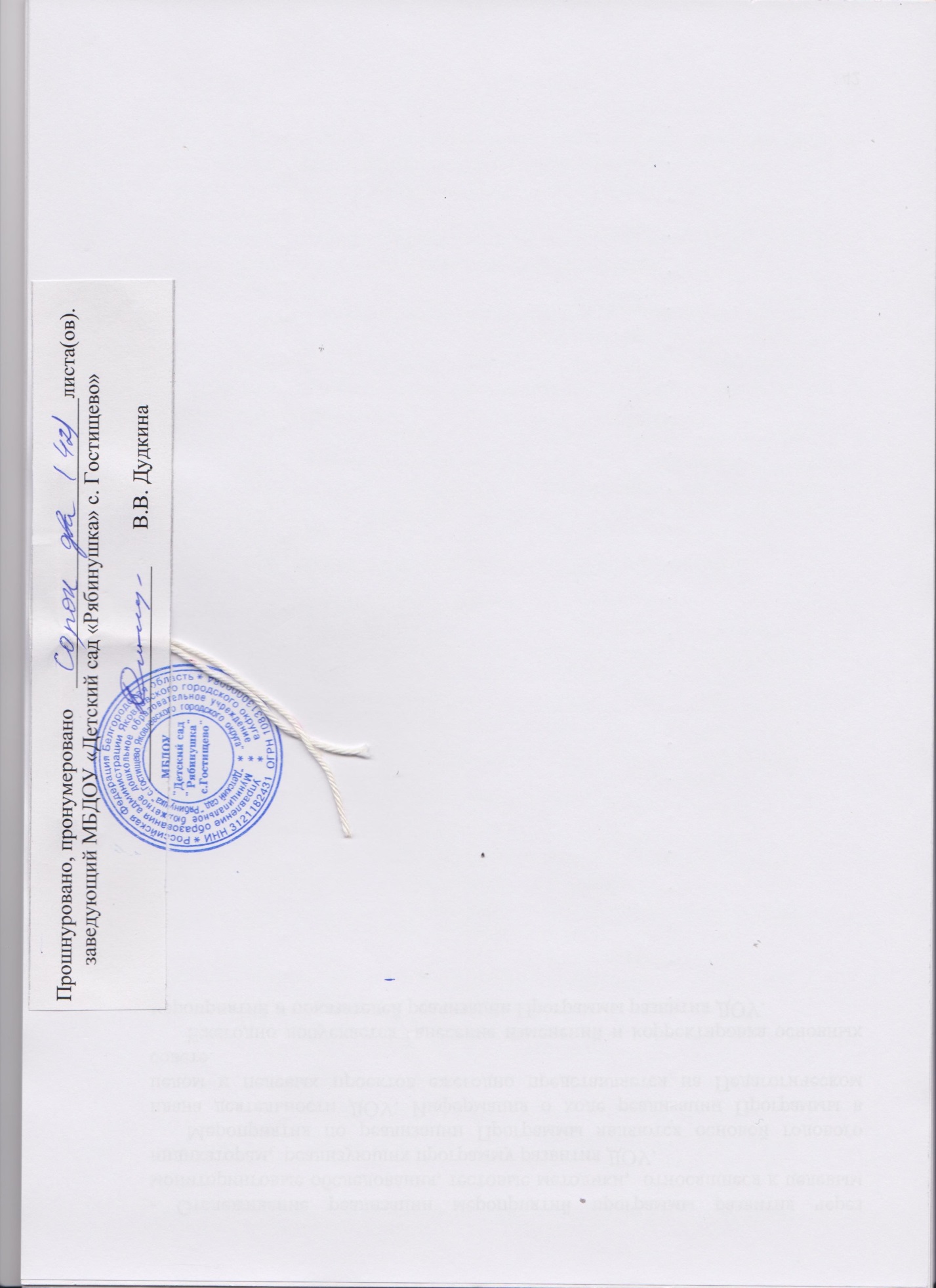 1Наименование Программы Программа развития Муниципального бюджетного дошкольного образовательного учреждения «Детский сад  «Рябинушка» с.Гостищево Яковлевского городского округа»2.Основания для разработки ПрограммыФедеральный уровень: ➢ Федеральный закон от 29.12.2012 № 273-ФЗ «Об образовании в Российской Федерации»; ➢ Постановление Правительства РФ от 23.12.2005 №751 «Концепция модернизации российского образования до 2020 года»; ➢ Государственная программа РФ «Развитие образования» на 2013-2020 годы (утверждена распоряжение Правительства РФ от 15 мая 2013 года №792-р); ➢ Концепция развития образования РФ до 2020 г. (распоряжение Правительства Российской Федерации от 29 декабря 2014 г. № 2765- р); ➢ Концепция долгосрочного социально-экономического развития Российской Федерации на период до 2020 года (утверждена распоряжением Правительства Российской Федерации от 17 ноября 2008 г. № 1662-р); ➢ Стратегия инновационного развития Российской Федерации на период до 2020 года (распоряжение Правительства Российской Федерации от 8 декабря 2011 г. № 2227-р); ➢ Приказ Министерства образования и науки Российской федерации от 17 октября 2013 г. № 1155 «Об утверждении федерального государственного образовательного стандарта дошкольного образования»; ➢ Постановление Главного государственного санитарного врача РФ от 15.05.2014 № 26 «Об утверждении СанПиН 2.4.1.3049-13 «Санитарно-эпидемиологические требования к устройству, содержанию и организации режима работы дошкольных образовательных организаций». ➢ Приказ Минобрнауки России от 30.08.2014 № 1014 « Об утверждении Порядка организации и осуществления образовательной деятельности по основным образовательным программам – образовательным программам дошкольного образования; ➢Федеральная целевая программа развития образования на 2016-2020 годы (утверждена Постановлением Правительства РФ от 23.05.2015г. Приказ № 497).Региональный уровень:➢Программа развития образования Белгородской области на 2014-2020 г.г. (утверждена  Постановлением Правительства Белгородской области от 30.12.2015 г. № 528-пп).➢Письмо департамента образования, культуры и молодежной политики Белгородской области от 24.11.2009г № 9-06/5505-ВА «О развитии вариативных форм дошкольного образования».➢Стратегия развития дошкольного, общего и дополнительного образования Белгородской области на 2013-2020 гг.Муниципальный уровень: ➢Муниципальная программа «Развитие образования Яковлевского района на 2015 – 2020 годы».➢Концепция развития образования Яковлевскогорайона  на 2015-2020 гг., утвержденнаяПостановлением коллегии  управления образования от 17.12.2014 г.Локальный уровень:➢Устав ДОУ;➢локальные акты, регламентирующие деятельность учреждения.3.Заказчик ПрограммыУправление образования администрации Яковлевского городского округа4.Основные разработчики ПрограммыТворческая группа,   в состав которой вошли представители администрации, педагоги  ДОУ.5.ОсновныеисполнителипрограммыКоллектив МБДОУ «Детский сад «Рябинушка» с.Гостищево»6.Цель Программы   Создание в ДОУ условий, способствующих реализации права каждого ребенка на получение качественного и доступного дошкольного образования с учетом возрастных и индивидуальных особенностей.7.Задачи Программы➢Обеспечение качества воспитания и образования в ДОУ.➢Обеспечение охраны и укрепления физического и психического здоровья детей, в том числе их эмоционального благополучия. ➢Обогащение предметно-развивающей среды, способствующей формированию общей культуры, развитию физических, интеллектуальных и личностных качеств воспитанников.➢Обеспечение роста профессиональной компетентности педагогов ДОУ в части освоения педагогами образовательных инновационных технологий.➢Обновление системы взаимодействия ДОУ с родителями воспитанников посредством организации совместной эффективной деятельности и их участия в образовательном процессе. ➢ Обновление и расширение материально-технической базы ДОУ в соответствии с инновационными задачами работы коллектива.8.Сроки реализации ПрограммыПрограмма разработана на 2019 - 2023 годы и будет реализована в три этапа:I этап(2019г.)- подготовительный.Цель: подготовить ресурсы для реализации Программы развития.Содержание:-Определение  направлений  развития  ДОУ.-Разработка мероприятий реализации целевых подпрограмм по отдельным направлениям развития. -Обновление нормативно-правовой базы, механизма реализации Программы развития.- Подготовка кадровых, методических, материально-технических ресурсов, необходимых для выполнения основного этапа программыII этап (2020 – 2022г.г.)-основной.Цель: практическая реализация Программы развития.Содержание: реализация мероприятий, обеспечивающих реализацию целевых подпрограмм по отдельным направлениям развития  ДОУ, соотнесение достигнутых результатов и управленческих  решений с моделью нового качественного состояния. III этап (2023 г.)-обобщающий.Цель: анализ полученных результатовСодержание: анализ   результативности   реализации   программы развития, определение перспектив дальнейшего развития ДОУ.Сроки реализации ПрограммыПрограмма разработана на 2019 - 2023 годы и будет реализована в три этапа:I этап(2019г.)- подготовительный.Цель: подготовить ресурсы для реализации Программы развития.Содержание:-Определение  направлений  развития  ДОУ.-Разработка мероприятий реализации целевых подпрограмм по отдельным направлениям развития. -Обновление нормативно-правовой базы, механизма реализации Программы развития.- Подготовка кадровых, методических, материально-технических ресурсов, необходимых для выполнения основного этапа программыII этап (2020 – 2022г.г.)-основной.Цель: практическая реализация Программы развития.Содержание: реализация мероприятий, обеспечивающих реализацию целевых подпрограмм по отдельным направлениям развития  ДОУ, соотнесение достигнутых результатов и управленческих  решений с моделью нового качественного состояния. III этап (2023 г.)-обобщающий.Цель: анализ полученных результатовСодержание: анализ   результативности   реализации   программы развития, определение перспектив дальнейшего развития ДОУ.9.Объем и источники финансированияВыполнение программы обеспечивается за счет средств: - муниципального  бюджета (субсидии);-внебюджетных источников: дополнительно привлеченные средства (спонсорские средства, добровольные пожертвования и прочие доходы, разрешенные нормативно-правовыми документами, регламентирующими финансово-хозяйственную деятельность образовательного учреждения и не противоречащие законодательству РФ).10.Ожидаемые конечные результаты реализации Программы-Достижение высокого качества и обновления содержания образовательного процесса в ДОУ, обеспечивающего всестороннее развитие личности дошкольников в соответствии с ФГОС ДО.-Функционирование ДОУ в инновационном режиме. -Кадровое обеспечение соответствует современным требованиям.-Уровень освоения детьми образовательной программы, соответствует возрастным особенностям и возможностям.-Доля соответствия образовательной среды требованиям ФГОС - 90%.-Доля педагогических работников, прошедших повышение квалификации -100%.-Доля педагогов, прошедших аттестацию на присвоение квалификационной категории -90%.-Увеличение доли педагогов, обобщивших актуальный педагогический опыт работы на 30%.-Доля педагогов, представивших опыт работы в профессиональных изданиях и СМИ - 75%.-Увеличение доли участия педагогов в мероприятиях разного уровня н 25%.-Доля педагогов, владеющих ИКТ – компетентностью до100%.-Доля педагогов, реализующих проекты –100%.-Доля педагогов реализующих здоровьесберегающие технологии в образовательном процессе -100%.-Доля участия педагогов в инновационной деятельности- 65%. -Доля участия воспитанников в мероприятиях разного уровня-80%.-Доля готовности выпускников к успешному обучению в школе-97%.-Увеличение положительной     динамики     в     физическом      развитии и состоянии здоровья детей на 10%.-Увеличение доли обновления предметно-пространственной развивающей среды ДОУ современным спортивным оборудованием  на 25 %.-Увеличение доли  родителей удовлетворенных качеством образовательных услуг на 10%.-Доля укомплектованности методического кабинета УМК-100%.11.Система организации контроля реализации Программы, периодичность отчета исполнителей, срок предоставления отчетных материаловКонтроль за ходом реализации Программы осуществляет администрация ДОУ. В экспертизе качества мероприятий реализуемой Программы будут участвовать администрация, педагоги ДОУ и представители родительского сообщества. В ходе контроля реализации этапов Программы будут использоваться педагогические методы отслеживания результативности деятельности всех участников образовательного процесса, путем сбора, обработки, анализа статистической, справочной и аналитической информации и оценки достигнутых результатов с периодичностью 1 раз в год (в конце учебного года). Полученные данные будут оформляться в виде  отчёта о результатах самообследования ДОУ с обязательным его размещением на официальном сайте ДОУ в срок не позднее 1 апреля текущего года. Полученные результаты будут служить основанием для внесения (при необходимости) корректировочных поправок в план реализации Программы.Характеристика кадрового составаХарактеристика кадрового составаколичество%1.Образовательный ценз  высшее образование 750%1.Образовательный цензНеполное высшее--1.Образовательный цензЗаочное обучение17%1.Образовательный ценз Среднее специальное  образование  646%2. По стажудо 5 лет      428%2. По стажуот 5 до 10 лет                                              17%2. По стажуот 10 до 20 лет                                            216%2. По стажуОт 20-25 лет321%2. По стажусвыше 25 лет                                               428%3.Квалификационная категория по результатаматтестациивысшая квалификационная категория  17%3.Квалификационная категория по результатаматтестацииI квалификационная категория    644%3.Квалификационная категория по результатаматтестациисоответствие занимаемой должности535%3.Квалификационная категория по результатаматтестациине имеют квалификационную  категорию17%4.Возрастной ценз  До 25 лет214%От 25-35 лет428%От 35-45 лет428%От 45-55 лет322%От 55 и более18%1.Семьи воспитанниковКол-во%-количество полных семей11284%-неполные семьи2116%- многодетные1713%- малообеспеченные семьи (при наличии справки)--- неблагополучные семьи--2. Уровень образования родителей- высшее образование6926%-среднее специальное образование12145%- среднее образование4718%3. Социальное положение родителей- рабочие13149%- служащие3614%-предприниматели10,4%Общеобразовательная  программапарциальные программы«Основная образовательная программа дошкольного образования Муниципального бюджетного дошкольного образовательного учреждения «Детский сад «Рябинушка»  с.Гостищево Яковлевского городского округа» разработанная  но основе  примерной  общеобразовательной программы «От рождения до школы» / Под ред. Н. Е. Вераксы, Т. С. Комаровой, М. А. Васильевой, 2014 год.1.«Играйте на здоровье!», (Волошина Л.Н.).2.Парциальная программа  «Здравствуй, мир Белогорья!» (авторы Л.В. Серых, Г.А. Репринцева).3.Парциальная программа «По речевым тропинкам Белогорья» (авторы Л.В. Серых, М.В. Панькова).4.Парциальная программа «Цветной мир Белогорья» (авторы Л.В. Серых, Н.В. Косова, Н.В. Яковлева).5. Парциальная программа «Добрый мир» (автор Л. Л. Шевченко).ГодНазвание конкурсаУровеньУчредительФ.И участника.результат2016Конкурс чтецов «Зимущка-зима!»муниципальныйУправление образования(УО)Добрецова Полина2 место2016Пасхальный конкурс-фестиваль «Радость души моей!»муниципальныйУОАрбузов Никита3 место2016Конкурс чтецов «Пришла весна-пришла Победа!»муниципальныйУОУзун Олеся3 место2017Конкурс «Птичья столовая!»муниципальныйУОЦыгулев Ваня2 место2017Пасхальный конкурс-фестиваль «Радость души моей!»муниципальныйУОМаик Денис,Любимов Елисей,Губарева Таисияучастие2017«Мозаика Детства», Интеллектуальный конкурс «Умное поколение- интеллект0+»муниципальныйэтап регионального конкурсаУОПриходько Никита, Мирошниченко Саша, Ериза Андрейучастие2017«Мозаика Детства», спартакиада«Быстрее, выше, сильнее»муниципальныйэтап регионального конкурсаУОКоманда «Крепыши»3 место2017Конкурс чтецов«Лучшей мамою на свете свою мать считают дети!»муниципальныйУОЕриза Андрей1 место2017Конкурс чтецов«На крыльях слова, музыки и танцев»муниципальныйУОЕриза Андрей2 место2017Конкурс чтецов«Зимушка-зима!»муниципальныйУОЕриза Андрей1 место2017Конкурс чтецов«Пришла весна, пришла Победа!»муниципальныйУОЕриза Андрей1 место2018Конкурс чтецов «Зимушка - зима»муниципальныйУОТретьякова Есенияучастие2018Пасхальный конкурс-фестиваль «Радость души моей!»муниципальныйУОХахонин Кирилл, Черкашина Полина, Темченко Катя, Акимов Илья, Третьяков Ваняучастие2018«Мозаика детства», номинация «Художественное слово»муниципальныйУОТретьякова Есения4 место2018«Мозаика детства», номинация «На крыльях слова, музыки и танца!»муниципальныйУОСоколов Арсений4 место2018Конкурс чтецов «Пришла весна - пришла Победа»муниципальныйУОКузенкова Лена3 место2018Выставка-конкурс «Цветы как признанье…», номинация «Лучезарная осень»муниципальныйУОДормидонтова Елизавета3 место2018Пасхальный конкурс «Радость души моей»муниципальныйУОАкимов Илья3 место2018Конкурс чтецов «Лучшей мамою на свете свою мать считают дети!»муниципальныйУОКесова Адриана2 место2018Конкурс эстрадной песни «Музыкальный серпантин!»муниципальныйУправление по культуре Яковлевского районаАнсамбль «Капитошка!»участие2018«Помним, славим, гордимся»муниципальныйУОХахонин Кирилл, Ериза Анна, Нерубенко Максим,Кулабухов Никитаучастие2018Выставка-конкурс«Цветы как признанье..»муниципальныйУОДормидонтова ЕлизаветаучастиеУчастие педагогов ДОУ в научно-методической работе за 2015-2018 г.г.Участие педагогов ДОУ в научно-методической работе за 2015-2018 г.г.Участие педагогов ДОУ в научно-методической работе за 2015-2018 г.г.Участие педагогов ДОУ в научно-методической работе за 2015-2018 г.г.годвид деятельности, темаФ.И.О.педагогаФ.И.О.педагогарезультатУчастие в муниципальном конкурсе «Воспитатель года»Участие в муниципальном конкурсе «Воспитатель года»Участие в муниципальном конкурсе «Воспитатель года»Участие в муниципальном конкурсе «Воспитатель года»2016Участие в районном конкурсе «Воспитатель года- 2016»Кузнецова И.А.участникучастник2017Участие в районном конкурсе «Воспитатель года- 2017»Козлитина М.П.дипломантдипломант2018Участие в районном конкурсе «Воспитатель года- 2017»Нечитайленко М.Н.участникучастникМуниципальные конкурсыМуниципальные конкурсыМуниципальные конкурсыМуниципальные конкурсы2018Выставка-конкурс «Зимняя фантазия»Селюкова В.С.3 место3 место2018Выставка-конкурс «Цветы как признанье..»Нечитайленко М.Н.3 место3 место2018Выставка-конкурс «Цветы как признанье..»Озерова Т.С.,Селюкова В.С.участиеучастие2017Выставка-конкурс «Зимняя фантазия»Лебская Е.М.2 место2 местоРегиональные конкурсыРегиональные конкурсыРегиональные конкурсыРегиональные конкурсы2018Конкурс «Зеленый огонек-2018»Лебская Е.МлауреатлауреатВнесение актуального педагогического опыта в районный банк данныхВнесение актуального педагогического опыта в районный банк данныхВнесение актуального педагогического опыта в районный банк данныхВнесение актуального педагогического опыта в районный банк данных2016Тема: «Активизация познавательного развития детей дошкольного возраста посредством вовлечения их в экспериментальную деятельность»Кузнецова И.А.Свидетельство №243Свидетельство №2432017Тема: «Формирование навыков осознанного безопасного поведения на дороге у детей дошкольного возраста через интегративный подход на основе взаимодействия всех субъектов образовательного процесса»Лебская Е.М. (ст. воспитатель)Свидетельство №264Свидетельство №2642017Тема: «Развитие мелкой моторики рук детей дошкольного возраста посредством различных видов деятельности»Козлитина М.П.Свидетельство №265Свидетельство №2652016Всероссийская заочная научно-практическая конференция:«Воспитательные ценности Российского образования: ТРАДИЦИИ И НОВАТОРСТВО» / БелИРО, «Яковлевский педагогический колледж»/Лебская Е.М., Дудкина В.В., Кузнецова И.А.Публикация в сборникеПубликация в сборникеРегиональный уровеньРегиональный уровеньРегиональный уровеньРегиональный уровень2016Региональная научно-практическая конференция: «Введение ФГОС ДО как условие повышения качества дошкольного образования»Лебская Е.М.Публикация в сборникеПубликация в сборнике2016Круглый стол/семинар (ОГАОУДПО БелИРО) Тема: «ФГОС ДО как ориентир развития дошкольного образования в РФ»Люшукова Р.Г.,НечитайленкоМ.Н.участиеучастие2018Международная научно-практическая конференция «Проблемы социализации и индивидуализации личности в образовательном пространстве»Бачурина Т.АучастиеучастиеРМОРМОРМОРМО2018РМО музыкальных руководителей на базе ДОУТема: «Приобщение дошкольников к истокам русской национальной культуры через музыку» Василенко С.В.открытый показ деятельности2018РМО воспитателей средних групп на базе ДОУТема: Современные образовательные технологии как средство повышения эффективности образовательной деятельности в условиях реализации ФГОС ДО»Нечитайленко М.Н.открытый показ деятельности2018      РМО воспитателей младших групп. Тема «ФГОС ДО как государственная гарантия равенства возможностей для каждого ребенка в получении качественного дошкольного образования» Нечитайленко М.Н.выступление2018 РМО старших воспитателейТема:«Содержание методической работы старшего воспитателя в ДОО», Лебская Е.М.Лебская Е.М.Выступление2017РМО старших воспитателей Тема: «Особенности проектирования образовательного процесса в условиях ФГОС ДО как основы деятельности дошкольной образовательной организации»Лебская Е.М.Выступление, Приказ №82 от 07.02.2017 г.2017РМО старших воспитателейТема: «Педагогический совет детского сада какглавное звено в организации методической работы»Лебская Е.М.Выступление, Приказ №371 от 04.05.2017 г.2017РМО воспитателейТема: «Об организации ОД на уровне дошкольного образования в организациях, осуществляющих образовательную деятельность в Белгородской области в 2017-2018 году»Селюкова B.C.Выступление2017РМО воспитателейТема: «Особенности использования в организации образовательного процесса, форм и методов работы, соответствующих индивидуальным особенностям современных детей дошкольного возраста в соответствии с ФГОС ДО»Дёмина С.И.Выступление, Приказ № 15 от 12.01.2017 г.2017РМО воспитателейТема: «Государственная стратегия в области ДО»Нечитайленко М.Н.Выступление, Приказ № 48 от 25.01.2017 г.2017РМО воспитателейТема: «Организация экспериментальной деятельности дошкольников в условиях современного ДОО»Медведева А.И.Выступление, Приказ №247 от 27.03.2017 г.2017РМО музыкальных руководителей Тема: «Вариативные формы организации музыкальной деятельности в детском саду: от традиции к инновациям»Василенко С.В. (муз.руководитель)Выступление, Приказ №302 от 17.04.2017 г.2016РМО воспитателейТема: «Развитие творческих способностей дошкольников как необходимое условие реализации ФГОС ДО»Селюкова B.C.Выступление, Приказ №759 от 12.12.2016 г.Наименование учрежденийСодержание взаимодействияМБОУ«Гостищевская СОШ» Координация деятельности по преемственности между ДОУ и начальной ступенью школы.Гостищевская детская поселенченская библиотекаФормирование основ мировоззрения дошкольников, воспитание нравственных качеств и культуры читателя в процессе проводимых мероприятий (экскурсии, тематические праздники, встречи)МКУК «Гостищевский модельный Дом культуры»Участие детей в праздничных мероприятиях.Формирование у детей социальной компетентности, духовной культуры через экскурсии,  посещение спектаклей, кружков пения, танцев, фольклора.ОГБУЗ «Яковлевская ЦРБ»Обследование детей.Консультации специалистов.Участие специалистов  в родительских собраниях.ГодВсего детодней % функционирования2015год1965459%2016 год1705454%2017год1657054%2018 год1632652 %Оцениваемые показатели2015-20162015-20162016-20172016-20172017-20182017-2018Оцениваемые показателислучаиднислучаиднислучаидниВсего заболеваний227157823616972381857ОРЗ, ОРВ, грипп208142421414742191586Острый бронхит330451337ОКИ.ПТИ------ангина	------Ветреная оспа----113О. ринит------бронхопневмония--118--Другие заболевания161241715415221ЧДБ555Среднесписочный состав136139129Пропущено 1 ребенком по болезни11,612,314,4Индекс здоровья71%81%80%Детодни147501226513415Всего пропущено дней99801310410051Средняя посещаемость 1 ребенком10998104Всего пропущено 1 ребенком749478Длительность заболевания778Средняя посещаемость д/сада826474Рабочие дни183183182Направления деятельности, подвергшиеся анализуВозможные пути решенияАнализ результатов охраны и укрепления физического и психического здоровья воспитанниковСовершенствовать работу по оздоровлению с учётом  динамики развития ребёнка и возможностей ДОУ.Анализ результатов образовательного процесса в ДОУпринять участие в деятельности региональной инновационной площадки «Апробация технологии интеллектуально-творческого развития дошкольников «Сказочные лабиринты игры» В.В. Воскобовича в деятельности ДОУ Белгородской области»;  совершенствовать работу педагогического коллектива по развитию у детей коммуникативных навыков, интеллектуальных способностей, умений самостоятельно усваивать знания и способы деятельности для  решения новых задач (проблем), поставленных как взрослым, так и самим собой;осуществлять поиск эффективных путей взаимодействия  (индивидуально ориентированных) с родителями, привлечение их к совместному процессу воспитания, образования, оздоровления, развития детей, используя современные технологии (интернет-ресурсы, участие в разработке и реализации совместных педагогических проектов, участие в управлении ДОУ и др.)Анализ кадрового обеспечения образовательного процессасоздать условия для стабильной работы педагогического коллектива в режиме инновационного развития;создать условия для успешной аттестации и увеличения числа педагогов и специалистов с первой квалификационной категорией; профессионально и эффективно использовать в работе современные технологии.МероприятияСроки      Исполнители     Организация  и проведение мероприятий с детьми здоровьесберегающей направленности.2019-2023г.г.инструктор по физической культуре, педагоги,медсестра , старший воспитатель,    Пополнение предметно-пространственной развивающей среды ДОУ современным медицинским, спортивным оборудованием: - физкультурные уголки групп; - медицинский кабинет; - физкультурный зал; - спортивная площадка.2019-2023г.г.заведующий    Реализация комплекса  методических мероприятий  (МО, РМО, семинары –практикумы, открытые занятия и пр.) оздоровительной направленности2019-2023г.г.педагогический коллектив     Взаимодействие с родителями (законными представителями) по направлению сохранения и укрепления здоровья воспитанников:-совместные спортивные мероприятия (праздники, досуги и пр.);-организация консультативной помощи по вопросам здоровьесбережения  (на родительских собраниях, наглядная информация, фоторепортажи с различных мероприятий и пр.)2019-2023г.г.педагогический коллектив, медсестра     Размещение информации на сайте ДОУ в рубрике «Здоровые дети – в здоровой семье»2019-2023г.г.старший воспитательОценка результатовОценка результатовОценка результатовКомплексный мониторинг состояния здоровья и развития детей дошкольного возраста.ежегодно медсестра,педагоги,старший воспитатель  Мероприятия Сроки Исполнители Создание необходимых условий для повышения квалификации, саморазвития и формирования профессиональной компетентности педагогов:-обучение сотрудников ДОУ на курсах повышения квалификации различного уровня и направленности;- подготовка и сопровождение аттестации педагогических и руководящих работников;-аттестация педагогических кадров;-обеспечение УМК.2019-2023г. г.Администрация ДОУПовышение уровня профессиональной компетентности педагогов, создавая условия для развития их субъектной позиции:-участие педагогов в мероприятиях  разного уровня (семинары, конференции и пр.)- поощрение педагогических работников (грамоты, отраслевые награды и пр.);-открытые просмотры образовательной деятельности;-организация наставничества для профессионального становления молодых специалистов.2019-2023г. г.Администрация ДОУМероприятия, направленные на вовлечение педагогов в инновационную деятельность:- обучение педагогов современным технологиям взаимодействия со взрослыми и детьми (технологии проектирования, информационные технологии и пр.);- выявление, обобщение и транслирование передового педагогического опыта на разных уровнях через конкурсы профессионального мастерства, участие в РМО, семинарах, конференциях, публикации в СМИ;- проектная деятельность.2019-2023г. г.Старший воспитательПовышение  привлекательности  ДОУ для молодых специалистов:- комплекс мероприятий по привлечению к работе в ДОУ молодых специалистов (система материального стимулирования молодых специалистов, внедрение института наставничества)2019-2023г.г.Администрация ДОУСовершенствование социальной защиты педагогических работников:- реализация комплекса мер, направленных на создание условий сохранения и укрепления здоровья педагогических работников, их оздоровления2019-2023г.г.Заведующий ДОУ, председатель ПКОценка результатовОценка результатовОценка результатов-анализ актуального состояния кадровой обстановки в ДОУ2019-2023г.г.Администрация ДОУ-определение перспектив деятельности учреждения по повышению уровня профессионализма педагогов2019-2023г.г.Администрация ДОУ-анализ достижений педагогов2019-2023г.г.Администрация ДОУМероприятия Сроки Исполнители Участие ДОУ в работе региональной инновационной площадки «Апробация технологии интеллектуально-творческого развития дошкольников «Сказочные лабиринты игры» Воскобовича В.В.»2019-2021г.г.заведующий, педагоги Создание условий для апробации игровой технологии:-обеспечение ПРС;-обеспечение педагогов УМК.2019-2021г.г.заведующий,старший воспитательПовышение квалификации педагогов по применению технологии «Сказочные лабиринты игры» Воскобовича В.В.(курсы)2019г.заведующийПроведение диагностики интеллектуально-творческих способностей детей (вводная, итоговая).Сентябрь-2019г.(вводная),май 2020г.,2021г.(итоговая)педагоги, старший воспитательРазработка и апробация системы занятий, игр упражнений по развитию интеллектуально-творческих способностей детей раннего возраста с применением технологии В.В.Воскобовича.Сентябрь-2019г.,2020г., 2021г.педагоги, старший воспитательУчастие в семинарах, конференциях разного уровня .2019-2021г.г.заведующий, старший воспитатель, педагогиПроведение семинаров, мастер-классов, открытой образовательной деятельности для педагогов по технологии В.В.Воскобовича.2019-2021г.г.старший воспитатель,педагогиПроведение мастер-классов для родителей по технологии В.В.Воскобовича.2020- 2021г.г.старший воспитатель,педагогиРеализация проектов соответствующих  инновационному направлению развития ДОУ2019-2021г.г.старший воспитатель,педагогиПубликации педагогов в профессиональных изданиях о реализации технологии В.В.Воскобовича заведующий,старший воспитатель,педагогиАнализ результатов деятельности ДОУ в региональной инновационной площадке.ежегоднозаведующий,старший воспитательОбобщение новых подходов к организации развивающего образовательного процесса с использованием технологии В.В.Воскобовича (статьи в сборниках, обобщение опыта педагогов)Сентябрь 2020-май 2021г.г.заведующий,старший воспитатель,педагогиРазмещение информации об участии в работе инновационной региональной площадки на сайте ДОУ2019-2021г.г.старший воспитательЗадачи20192020202120222023ОтветственныеРеализация мероприятий по основным направлениям, определённым Программой развития*****заведующий ДОУ, старшийвоспитатель, зам. зав по АХЧ, педагогиОрганизация методического сопровождения педагогов по повышению профессионального уровня и качества работы*****заведующий ДОУ,старший
воспитатель, творческая группа, специалисты ДОУСоздание условий для качественной реализации здоровьесберегающих технологий*****заведующий ДОУ, старший
воспитатель, педагоги ДОУИнновационная деятельность ДОУ по реализации технологии «Сказочные лабиринты игры» В.В.Воскобовича*****заведующий ДОУ, старший
воспитатель, воспитатели ДОУСовершенствование содержания и форм взаимодействия детского сада  и семьи/*****заведующий ДОУ,
старший
воспитатель, педагог-психологУкрепление имеющейся материально технической базы (приобретение нового оборудования, пособий, оргтехники и др.) *****заведующий ДОУ, зам. зав по АХЧОпрос родителей на предмет удовлетворенности созданными условиями для детей в ДОУ, качеством деятельности*****заведующий ДОУ, старший
воспитательОценка качества участия педагогов в конкурсах профессионального мастерства, мероприятиях по обобщению актуального  опыта педагогов*****заведующий ДОУ
Взаимодействие ДОУ с социальными партнёрами*****заведующий ДОУ,старший
воспитательАнализ результатов мониторинга индивидуального развития воспитанников, участия в творческих и интеллектуальных конкурсах*****старший
воспитатель, педагогиПроведение корректировки мероприятий по реализации Программы развития в соответствии с результатами мониторинга****заведующий ДОУ, старший
воспитатель, педагогиПредоставление аналитического материала на педсовете ДОУ, общем родительском собрании, размещение на сайте ДОУ*****заведующий ДОУ, старший 
воспитательОпределение проблем для разработки новой Программы развития*заведующий ДОУ, старший
воспитатель,педагоги,зам. зав по АХЧИндикаторы реализации программы2019г.2020г.2021г.2022г.2023г.Доля соответствия образовательной среды требованиям ФГОС80%85%90%95%100%Доля педагогов, прошедших повышение квалификации90%90%90%90%100%Доля педагогов, прошедших аттестацию на присвоение квалификационной категории50%65%70%80%90%Увеличение доли педагогов, обобщивших актуальный педагогический опыт работы 7%14%20%25%на 30%Доля публикаций педагогов в профессиональных изданиях и СМИ 50%60%65%70%75%.Увеличение доли участия педагогов в мероприятиях разного уровняна 5%на 7%на15%на20%на25%Доля педагогов, владеющих ИКТ-компетентностью80%85%90%95%100%Доля педагогов, реализующих проекты.70%80%90%95%100%Доля педагогов реализующих здоровьесберегающие технологии80%90%95%100%100%Доля участия педагогов в инновационной деятельности35%45%56%60%65%Доля участия воспитанников в мероприятиях разного уровня50%55%60%70%80%Доля готовности выпускников к успешному обучению в школе93%94%95%96%97%Увеличение положительной     динамики     в     физическом      развитии и состоянии здоровья детейна2%на3%на 5%на7%на10%Увеличение доли родителей удовлетворенных качеством образовательных услугна2%на3%на5%на7%на 10%Доля укомплектованности методического кабинета УМК85%90%93%95%100%Увеличение доли обновления предметно-пространственной развивающей среды ДОУ современным спортивным оборудованием  на5%на10%на15%на20%на25%